Об организации трудоустройства несовершеннолетних граждан в возрасте от 14 до 18 летна временные работы на территории сельскогопоселения «Кажым» в 2021 году           	 В соответствии со ст.7.2 Закона Российской Федерации № 1032-1 от 19.04.1991 г. «О занятости населения в Российской Федерации» ПОСТАНОВЛЯЮ:1.    Утвердить план мероприятий по организации временного трудоустройства несовершеннолетних граждан в возрасте от 14 до 18 лет на территории сельского поселения «Кажым» на 2021  год согласно приложению 1.2.    Оплату труда несовершеннолетних граждан в возрасте от 14 до 18 лет,  занятых на общественных работах, производить  из средств работодателя за фактически выполненную работу, не ниже минимального размера  оплаты  труда, установленного федеральным законодательством.  3.    Контроль   за   выполнением  данного постановления возлагаю на себя.4.  Настоящее постановление вступает в силу с момента официального обнародования.   Глава   сельского   поселения  «Кажым» -                          И.А.Безносикова  ПРИЛОЖЕНИЕ 1                                                                                                              к постановлению главы сельского поселения                                                                                                              «Кажым» № 05/03  от  30.03.2021  г.Планмероприятий по организации временного трудоустройства несовершеннолетних граждан в возрасте от 14 до 18 лет на территории сельского поселения «Кажым» на 2021 год“Кажым” сикт овмодчоминса администрация“Кажым” сикт овмодчоминса администрация“Кажым” сикт овмодчоминса администрация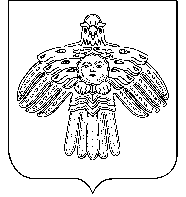 Администрациясельского поселения «Кажым»Администрациясельского поселения «Кажым»ШУÖМПОСТАНОВЛЕНИЕот30 марта2021 г.№ № 05/03	   (с.п.Кажым, Республика Коми) 	   (с.п.Кажым, Республика Коми) 	   (с.п.Кажым, Республика Коми) Наименование предприятияВиды работСроки проведенияКол-ворабочих местИсточники финансированияАдминистрация сельского поселения «Кажым»Благоустройство территории поселка(очистка от мусора мест отдыха «Устарчуж», «Логановка»)июнь10Работодатель 